Week 6 Day 3 – Reading – Summarise and Predict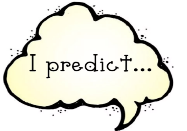 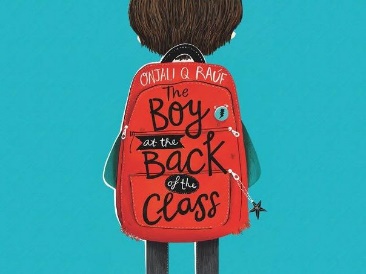 1) Read the following two pages from the story. 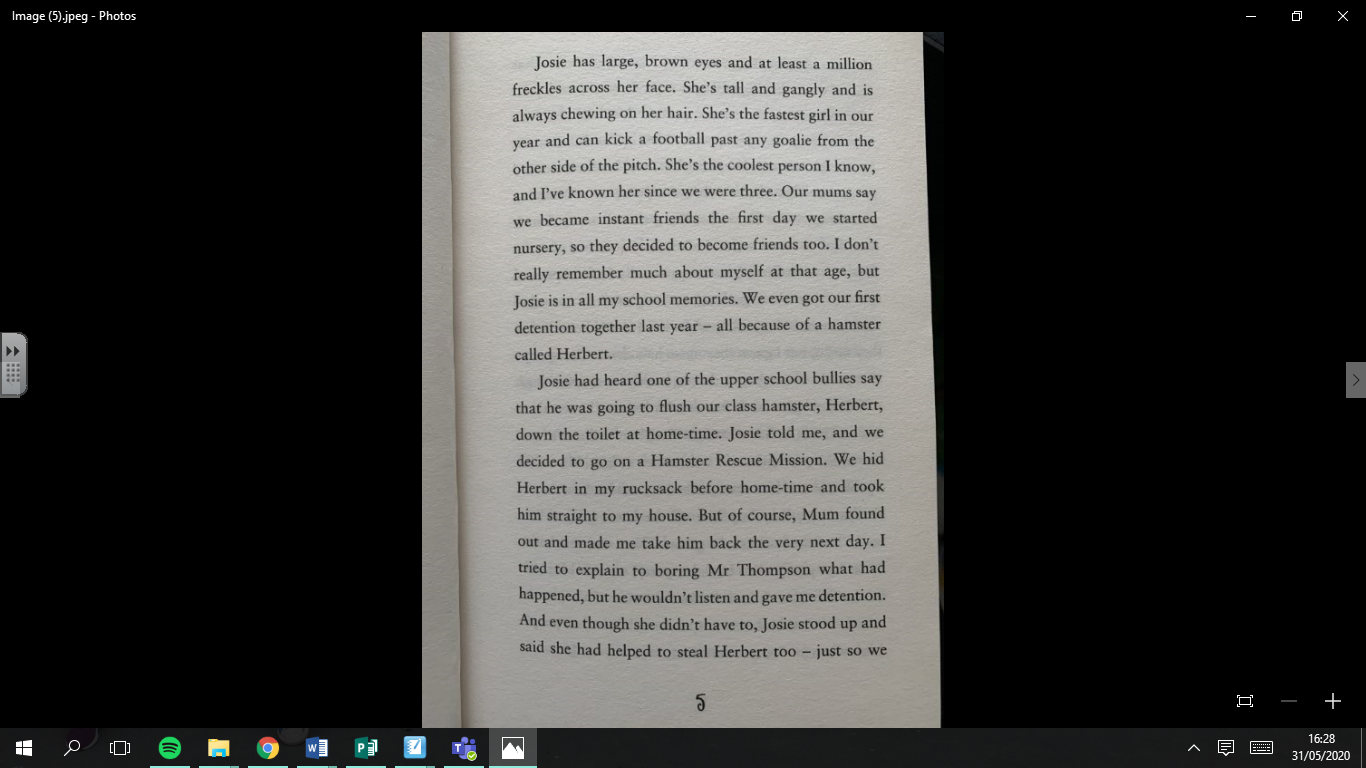 a) Order the events, from 1 to 4, in which they happened: - One of the upper school bullies had said they were going to flush the class hamster down the toilet. - The fastest girl in the school can kick a football past any goalie from the other side of the pitch. - Josie said she had helped to steal the hamster. - They both went on a hamster rescue mission.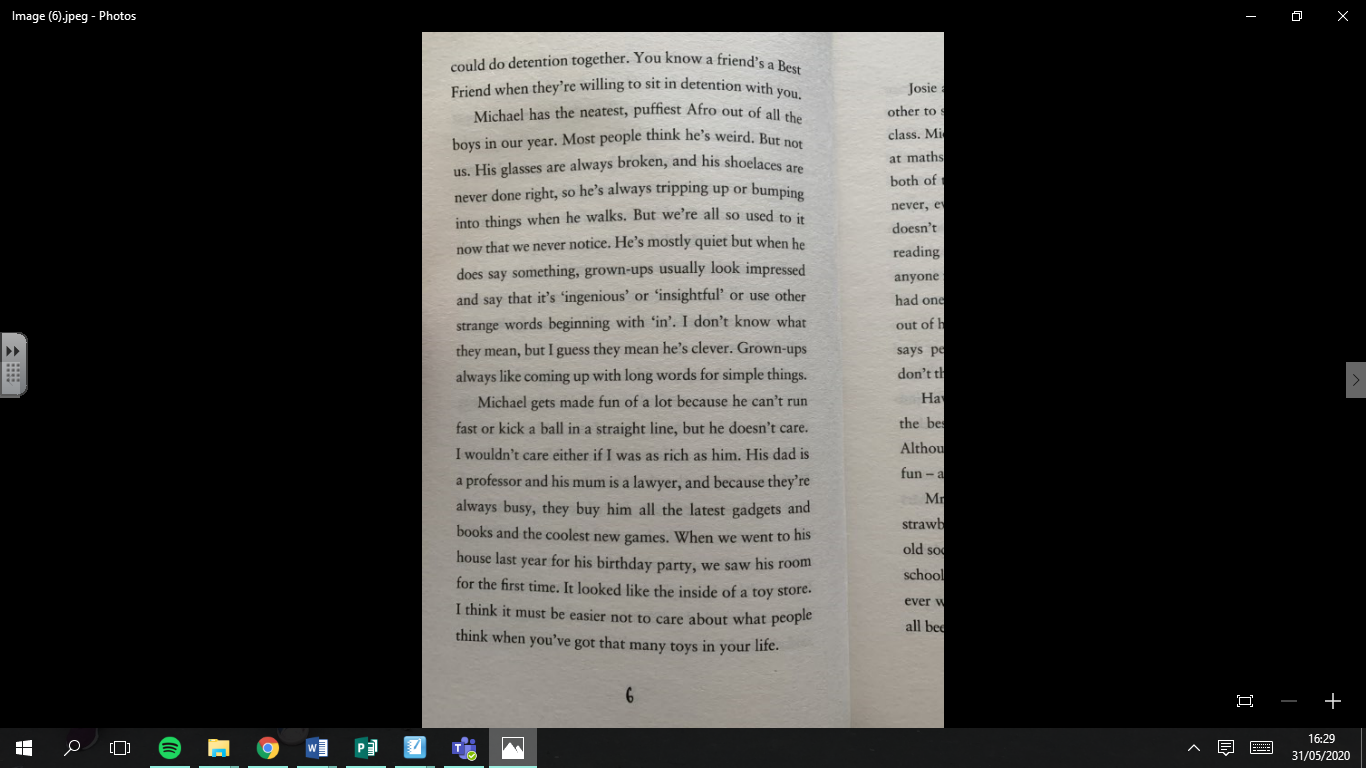 b) Order the events, from 1 to 4, in which they happened: - When Michael speaks, adults usually look impressed.  - Michael’s room looks like the inside of a toy store. - Others tease Michael because he is not very sporty. - Michael had a birthday party last year. 2) Once you have completed it, you can email your work: dh.y4homelearning@perryhallmat.co.uk